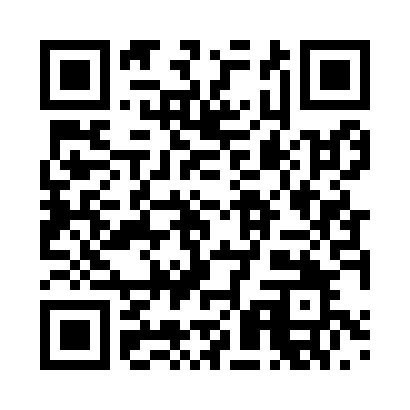 Prayer times for Uhlebull, GermanyMon 1 Apr 2024 - Tue 30 Apr 2024High Latitude Method: Angle Based RulePrayer Calculation Method: Muslim World LeagueAsar Calculation Method: ShafiPrayer times provided by https://www.salahtimes.comDateDayFajrSunriseDhuhrAsrMaghribIsha1Mon4:456:561:285:008:0210:052Tue4:426:531:285:018:0410:083Wed4:386:511:285:028:0610:104Thu4:356:481:285:038:0810:135Fri4:316:461:275:048:1010:166Sat4:286:431:275:058:1210:187Sun4:246:411:275:068:1410:218Mon4:216:381:265:078:1610:249Tue4:176:361:265:088:1810:2710Wed4:146:331:265:098:2010:3011Thu4:106:311:265:108:2210:3312Fri4:066:281:255:118:2310:3613Sat4:036:261:255:128:2510:3914Sun3:596:231:255:138:2710:4215Mon3:556:211:255:148:2910:4516Tue3:516:191:245:158:3110:4917Wed3:476:161:245:168:3310:5218Thu3:436:141:245:178:3510:5519Fri3:396:111:245:188:3710:5920Sat3:356:091:235:198:3911:0221Sun3:316:071:235:198:4111:0622Mon3:266:041:235:208:4311:0923Tue3:226:021:235:218:4511:1324Wed3:176:001:235:228:4711:1725Thu3:135:581:235:238:4911:2126Fri3:125:551:225:248:5011:2527Sat3:115:531:225:258:5211:2628Sun3:105:511:225:258:5411:2629Mon3:095:491:225:268:5611:2730Tue3:085:471:225:278:5811:28